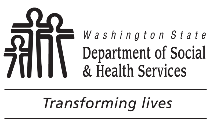 AGING AND LONG-TERM SUPPORT ADMINISTRATION (ALTSA)HOME AND COMMUNITY SERVICES (HCS)New Freedom Participant Responsibility AgreementAGING AND LONG-TERM SUPPORT ADMINISTRATION (ALTSA)HOME AND COMMUNITY SERVICES (HCS)New Freedom Participant Responsibility AgreementIn addition to the Rights and Responsibilities form, DSHS 16-172, the following are added responsibilities for Participants and Care Consultants.  For the purposes of the New Freedom Program, consider the Social Service Worker, referenced in DSHS 16-172, your Care Consultant.In addition to the Rights and Responsibilities form, DSHS 16-172, the following are added responsibilities for Participants and Care Consultants.  For the purposes of the New Freedom Program, consider the Social Service Worker, referenced in DSHS 16-172, your Care Consultant.In addition to the Rights and Responsibilities form, DSHS 16-172, the following are added responsibilities for Participants and Care Consultants.  For the purposes of the New Freedom Program, consider the Social Service Worker, referenced in DSHS 16-172, your Care Consultant.In addition to the Rights and Responsibilities form, DSHS 16-172, the following are added responsibilities for Participants and Care Consultants.  For the purposes of the New Freedom Program, consider the Social Service Worker, referenced in DSHS 16-172, your Care Consultant.Participant’s ResponsibilitiesParticipant’s ResponsibilitiesParticipant’s ResponsibilitiesParticipant’s ResponsibilitiesDirect and participate in the development of your spending plan.Make sure your spending plan addresses your identified needs in CARE in a reasonable and cost effective manner.Purchase only what is listed in the approved spending plan.Communicate clearly with your Care Consultant (CC) and Financial Management Services (FMS).Complete and send all paperwork required for purchases to the FMS and/or CC in a timely manner, including receipts.Notify your CC of admission to a hospital or nursing facility in a timely manner.Report and return any monies not fully utilized related to purchases made through New Freedom.Notify your CC of personal care hours you wish to purchase prior to the first of the month.Direct and participate in the development of your spending plan.Make sure your spending plan addresses your identified needs in CARE in a reasonable and cost effective manner.Purchase only what is listed in the approved spending plan.Communicate clearly with your Care Consultant (CC) and Financial Management Services (FMS).Complete and send all paperwork required for purchases to the FMS and/or CC in a timely manner, including receipts.Notify your CC of admission to a hospital or nursing facility in a timely manner.Report and return any monies not fully utilized related to purchases made through New Freedom.Notify your CC of personal care hours you wish to purchase prior to the first of the month.Direct and participate in the development of your spending plan.Make sure your spending plan addresses your identified needs in CARE in a reasonable and cost effective manner.Purchase only what is listed in the approved spending plan.Communicate clearly with your Care Consultant (CC) and Financial Management Services (FMS).Complete and send all paperwork required for purchases to the FMS and/or CC in a timely manner, including receipts.Notify your CC of admission to a hospital or nursing facility in a timely manner.Report and return any monies not fully utilized related to purchases made through New Freedom.Notify your CC of personal care hours you wish to purchase prior to the first of the month.Direct and participate in the development of your spending plan.Make sure your spending plan addresses your identified needs in CARE in a reasonable and cost effective manner.Purchase only what is listed in the approved spending plan.Communicate clearly with your Care Consultant (CC) and Financial Management Services (FMS).Complete and send all paperwork required for purchases to the FMS and/or CC in a timely manner, including receipts.Notify your CC of admission to a hospital or nursing facility in a timely manner.Report and return any monies not fully utilized related to purchases made through New Freedom.Notify your CC of personal care hours you wish to purchase prior to the first of the month.Care Consultant’s ResponsibilitiesCare Consultant’s ResponsibilitiesCare Consultant’s ResponsibilitiesCare Consultant’s ResponsibilitiesAssist and advise you in the development of your spending plan.Help you ensure that your spending plan addresses your assessed needs in a reasonable and cost effective manner, and provide you with assistance to adjust the plan if necessary.Periodically review your spending plan with you to determine if modifications are necessary.Maintain records of interactions with you.Be available to answer questions about issues related to your spending plan.Assist you in making modifications to your spending plan.Assist you in identifying qualified service providers.Inform you about community resources.Complete your CARE assessment for functional eligibility.What the Care Consultant will not do:Interview, hire, train, supervise, or fire your personal care workers.Maintain your personal financial records.Make purchases for you without your authorization.Write your spending plan without your direction.Take over your New Freedom responsibilities listed in “Participant’s Responsibilities.”Assist and advise you in the development of your spending plan.Help you ensure that your spending plan addresses your assessed needs in a reasonable and cost effective manner, and provide you with assistance to adjust the plan if necessary.Periodically review your spending plan with you to determine if modifications are necessary.Maintain records of interactions with you.Be available to answer questions about issues related to your spending plan.Assist you in making modifications to your spending plan.Assist you in identifying qualified service providers.Inform you about community resources.Complete your CARE assessment for functional eligibility.What the Care Consultant will not do:Interview, hire, train, supervise, or fire your personal care workers.Maintain your personal financial records.Make purchases for you without your authorization.Write your spending plan without your direction.Take over your New Freedom responsibilities listed in “Participant’s Responsibilities.”Assist and advise you in the development of your spending plan.Help you ensure that your spending plan addresses your assessed needs in a reasonable and cost effective manner, and provide you with assistance to adjust the plan if necessary.Periodically review your spending plan with you to determine if modifications are necessary.Maintain records of interactions with you.Be available to answer questions about issues related to your spending plan.Assist you in making modifications to your spending plan.Assist you in identifying qualified service providers.Inform you about community resources.Complete your CARE assessment for functional eligibility.What the Care Consultant will not do:Interview, hire, train, supervise, or fire your personal care workers.Maintain your personal financial records.Make purchases for you without your authorization.Write your spending plan without your direction.Take over your New Freedom responsibilities listed in “Participant’s Responsibilities.”Assist and advise you in the development of your spending plan.Help you ensure that your spending plan addresses your assessed needs in a reasonable and cost effective manner, and provide you with assistance to adjust the plan if necessary.Periodically review your spending plan with you to determine if modifications are necessary.Maintain records of interactions with you.Be available to answer questions about issues related to your spending plan.Assist you in making modifications to your spending plan.Assist you in identifying qualified service providers.Inform you about community resources.Complete your CARE assessment for functional eligibility.What the Care Consultant will not do:Interview, hire, train, supervise, or fire your personal care workers.Maintain your personal financial records.Make purchases for you without your authorization.Write your spending plan without your direction.Take over your New Freedom responsibilities listed in “Participant’s Responsibilities.”Participant’s Agreement and SignatureParticipant’s Agreement and SignatureParticipant’s Agreement and SignatureParticipant’s Agreement and SignatureI understand and accept the responsibilities listed in this agreement and know I may be involuntarily disenrolled from the New Freedom Program if I do not follow the rules of the program.I understand and accept the responsibilities listed in this agreement and know I may be involuntarily disenrolled from the New Freedom Program if I do not follow the rules of the program.I understand and accept the responsibilities listed in this agreement and know I may be involuntarily disenrolled from the New Freedom Program if I do not follow the rules of the program.I understand and accept the responsibilities listed in this agreement and know I may be involuntarily disenrolled from the New Freedom Program if I do not follow the rules of the program.PARTICIPANT’S SIGNATURE	DATEPARTICIPANT’S SIGNATURE	DATEPRINTED NAMEPRINTED NAME